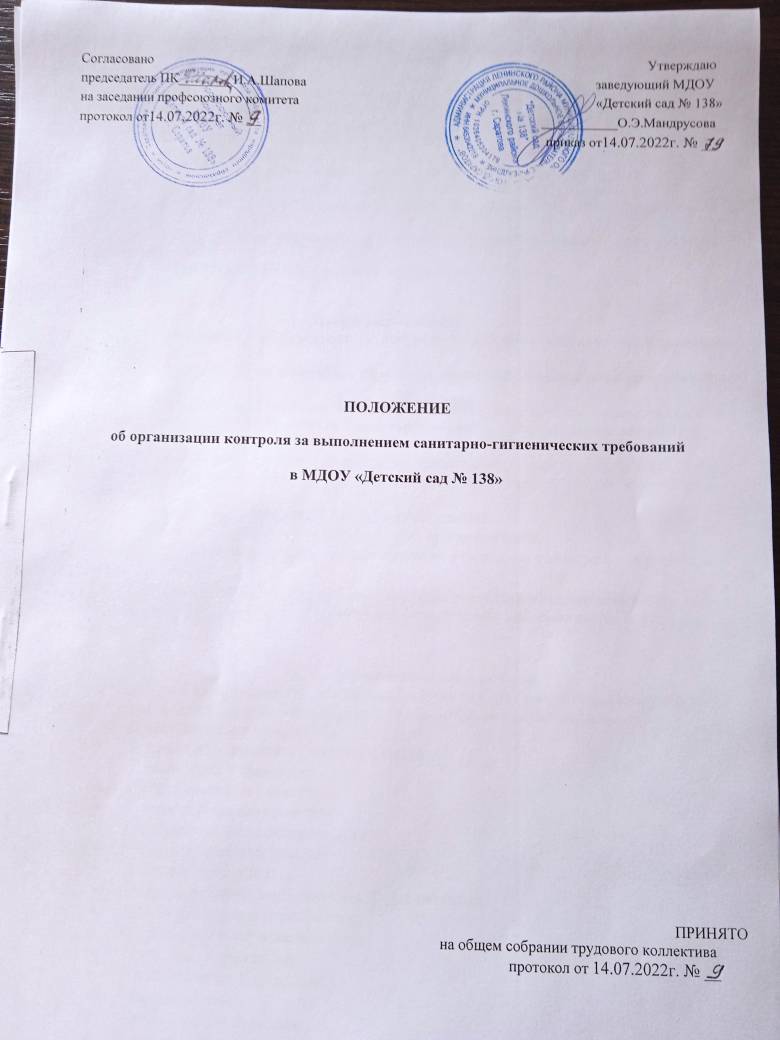 Общие положенияНастоящее Положение разработано в соответствии с законом РФ “Об образовании”, Письмом министерства образования РФ от 10.09.1999 г. № 22-06-874 “Об обеспечении инспекционно-контрольной деятельности”, от 7 февраля 2001г. № 22-06-147 "О содержании и правовом обеспечении должностного контроля руководителей образовательных учреждений", Санитарно-эпидемиологическими правилами и нормативами СанПинН 2.4.1.3049- 13, Уставом и иными локальными актами ДОУ.Данное положение предназначено для регулирования деятельности ДОУ по контролю за санитарно-гигиеническим состоянием помещений МДОУ «Детский сад № 138» (далее – учреждение). В нем определяются основные цели, задачи и регламент осуществления контроля.Изменения и дополнения в настоящее Положение вносятся руководителем учреждения.Настоящее Положение действует до принятия следующего.Цели и задачи контроляОсновные цели деятельности по контролю за санитарно-гигиеническим состоянием помещений в ДОУ:предупреждение возможных нарушений санитарных правил и норм сотрудниками учреждения;обеспечение объемного контроля и оценки деятельности педагогического и обслуживающего персонала учреждения, своевременного устранения выявленных нарушений.Задачами контроля являются:выявление   случаев   нарушений   санитарных    правил    и    норм    при проведении повседневной работы по созданию здоровьесберегающей среды для воспитанников учреждения;содействие в устранении выявленных нарушений;ведение необходимой документации по итогам контроля;доведение информации до администрации учреждения о санитарно-гигиеническом состоянии помещений;                -        выявление положительных и отрицательных тенденций в организации работы по созданию здоровьесберегающей среды и разработка на этой основе предложений по устранению недостатков.Организация деятельностиКаждый работник (медсестра, завхоз, кладовщик), осуществляющий функции контроля, отмечает выполнение в журнале учета мероприятий по осуществлению контроля.Объектами контроля являются:здание и сооружения, участок Учреждения;помещения Учреждения;оборудование и инвентарь;технологические процессы;рабочие места по оказанию услуг;сырье и продукты питания;готовая продукция;образовательная деятельность с воспитанниками;оздоровительные мероприятия;прогулки и режимные моменты;персонал Учреждения;воспитанники Учреждения;документация;вода и питьевой режим;мебель и белье;дезинфицирующие и моющие средства;воздушно-тепловой режим.Контроль осуществляется с использованием следующих методов:изучение документации;обследование объекта;наблюдение за организацией производственного процесса и процесса питания в группах;беседа с персоналом;ревизия;инструментальный метод (с использованием контрольно-измерительных приборов) и иных правомерных методов, способствующих достижению цели контроля.Контроль осуществляется в виде плановых или оперативных проверок. Плановые проверки осуществляются в соответствии с утвержденным заведующим планом - графиком на учебный год.Нормирование и тематика контроля находятся в компетенции заведующего.Оперативные проверки проводятся с целью получения информации о ходе и результатах организации питания в ДОУ, за санитарно-гигиеническим состоянием помещений в ДОУ.Результаты оперативного контроля требуют оперативного выполнения предложений и замечаний, которые сделаны проверяющим в ходе изучения вопроса проверяющим.Для осуществления некоторых видов контроля могут быть организованы специальные комиссии, состав и полномочия которых определяются и утверждаются приказом заведующего. К участию в работе комиссий, в качестве наблюдателей, могут привлекаться члены Управляющего совета, родительского комитета. Участие членов совета учреждения в работе комиссий является обязательным.Лица, осуществляющие контроль на пищеблоке должны быть здоровыми, прошедшие медицинский осмотр в соответствии с действующими приказами и инструкциями.Основаниями для проведения внепланового контроля являются:приказ по ДОУ;обращение родителей (законных представителей) и сотрудников по поводу нарушения3.9.Перечень должностных лиц, на которых возложены функции по осуществлению контроля3.10.Мероприятия по осуществлению контроля соблюдения санитарных правил, гигиенических и санитарных норм.Обязанности руководителя по осуществлению контроля4.1. Руководитель Учреждения при выявлении нарушений санитарных правил на объекте контроля принимает меры, направленные на устранение выявленных нарушений и недопущение их возникновения:приостановить либо прекратить деятельность или работу отдельных объектов, эксплуатацию, выполнение отдельных видов работ и оказание услуг;прекратить использование в производстве сырья, материалов, не соответствующих установленным требованиям и не обеспечивающих выпуск продукции безопасной (безвредной) для человека;снять с реализации продукцию, не соответствующую санитарным правилам и предоставляющую опасность для человека и принять меры по применению (использованию) такой продукции в целях, исключающих причинение вреда человеку, или ее уничтожению;информировать службу Роспотребнадзора о мерах, принятых по устранению нарушений санитарных правил;принять другие меры, предусмотренные действующим законодательством.Обязанности лиц, осуществляющих контрольОтветственные лица по осуществлению мероприятий контроля обязаны:Своевременно	осуществлять	контроль	и	вести	соответствующие	журналы, закрепленные за каждым лицом, осуществляющим контроль.5.3. Информировать руководителя Учреждения обо всех выявленных нарушениях, представляющих опасность для жизни и здоровья воспитанников и сотрудников ДОУ.Права лиц, осуществляющих контрольТребовать от руководителя ДОУ своевременного устранения нарушений, выявленных в ходе осуществления контроля.Вносить предложения по улучшению условий труда сотрудников и организации образовательного процесса с воспитанниками ДОУ.Заслушивать и получать информацию руководителя по обеспечению безопасности воспитанников и сотрудников ДОУ, по улучшению условий выполнения санитарных норм и правил, санитарно-противоэпидемиологических (профилактических) мероприятий.ДокументацияПеречень мероприятий по контролю.Журнал по осуществлению мероприятий производственного контроля.Отчеты, справки о деятельности.Согласовано                                                                                                                                                 Утверждаюпредседатель ПК________И.А.Шапова                                                                                     заведующий МДОУ на заседании профсоюзного комитета                                                                                       «Детский сад № 138»протокол от14.07.2022г. № __                                                                                  ___________О.Э.Мандрусова                                                                                                              приказ от14.07.2022г. № __ПОЛОЖЕНИЕоб организации контроля за выполнением санитарно-гигиенических требований в МДОУ «Детский сад № 138»ПРИНЯТО                                                                                                     на общем собрании трудового коллектива                                                                                                                        протокол от 14.07.2022г. № __Занимая должностьРаздел работ по осуществлению контроляЗаведующийОтвечает за осуществление контроля за соблюдением санитарных правил, методов и методик контроля, за организацию профессиональной подготовки и аттестации должностных лиц и работников ДОУ.ЗавхозОтвечает за:наличие чистящих, моющих и дезинфицирующих средств,исправность освещения,систем теплоснабжения и водоснабжения,вентиляции, канализации,сантехнического оборудования,электрооборудованиякачество и ассортимент поступающих продуктов,условия, соблюдение норм и сроков хранения продуктов,Ведет журналы: аварийных ситуаций, учета скоропортящихся продуктов, журнал проведения инструктажей с младшим обслуживающим персоналом, накопительные ведомости.КладовщикОтвечает за:санитарно-гигиеническое	состояние	складских	и	подсобных помещений для хранения продуктов питания.Медицинская сестраОтвечает за:здоровье воспитанников,обеспечение организации оздоровительных мероприятий,соблюдение режима дня,правильное проведение физкультурных занятий,гимнастик, прогулок;мероприятия по профилактике травматизма и отравлений,организацию медицинских осмотров работников. Контролирует:правильное приготовление пищи,питьевой режим,санитарное состояние всех помещений и участка ДОУ,утренний фильтр детей, проводимый воспитателем,соблюдение норм выхода порций,наличие	сертификатов,	санитарно-эпидемиологических заключений, личных медицинских книжек.Ведет учет и отчетность с осуществлением контроля:журнал бракеража скоропортящихся продуктов,журнал бракеража готовой продукции,журнал	осмотра	работников	пищеблока	на	гнойничковые заболевания,журнал медицинского осмотра сотрудников,журнал регистрации инфекционных и паразитарных заболеваний,журнал наблюдения за контактными детьми,журнал регистрации осмотра детей на педикулез и другие.№Наименование мероприятийКратность проведения1Контроль проведения периодическогофлюорографического осмотра сотрудниковПри поступлении, в дальнейшем 1 раз вгод2Контроль проведения медицинских осмотровПри поступлении, в дальнейшем 1 раз вгод, или 1 раз в 2 года3Контроль санитарно-технического игигиенического содержания помещенийЕжедневно4Контроль за санитарно-эпидемиологическимрежимомЕжедневно5Контроль проведения дератизационных,дезинфекционных мероприятий1 раза в полгода6Контроль санитарно-технического и гигиенического содержания прогулочныхучастковЕжедневно7Контроль за питаниемЕжедневно